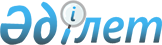 Об утверждении Правил субсидирования ставок вознаграждения по кредитам, а также лизингу технологического оборудования и сельскохозяйственной техники
					
			Утративший силу
			
			
		
					Приказ Министра сельского хозяйства Республики Казахстан от 25 ноября 2014 года № 9-1/613. Зарегистрирован в Министерстве юстиции Республике Казахстан 8 декабря 2014 года № 9939. Утратил силу приказом Министра сельского хозяйства Республики Казахстан от 23 мая 2016 года № 232

      Сноска. Утратил силу приказом Министра сельского хозяйства РК от 23.05.2016 № 232 (вводится в действие после дня его первого официального опубликования).      В соответствии с подпунктом 41) пункта 1 статьи 6 Закона Республики Казахстан от 8 июля 2005 года «О государственном регулировании развития агропромышленного комплекса и сельских территорий» ПРИКАЗЫВАЮ:



      1. Утвердить прилагаемые Правила субсидирования ставок вознаграждения по кредитам, а также лизингу технологического оборудования и сельскохозяйственной техники.



      2. Департаменту инвестиционной политики и финансовых инструментов Министерства сельского хозяйства Республики Казахстан обеспечить государственную регистрацию настоящего приказа в Министерстве юстиции Республики Казахстан и официальное опубликование в установленном законодательством порядке.



      3. Контроль за исполнением настоящего приказа возложить на курирующего вице-министра.



      4. Настоящий приказ вводится в действие по истечении десяти календарных дней со дня его первого официального опубликования.      Министр                                    А. Мамытбеков      «СОГЛАСОВАН»                     «СОГЛАСОВАН»

      Министр финансов                 Министр национальной экономики

      Республики Казахстан             Республики Казахстан

      ___________Б. Султанов          _______________Е. Досаев 

      24 ноября 2014 г.                24 ноября 2014 г.

Утверждены             

приказом Министра         

сельского хозяйства        

Республики Казахстан        

25 ноября 2014 года № 9-1/613         Примечание РЦПИ!

      В Правила внесены изменения на государственном языке, текст на русском языке не изменяется в соответствии с приказом Министра сельского хозяйства РК от 26.10.2015 № 18-03/947 (вводится в действие по истечении десяти календарных дней после дня его первого официального опубликования). 

Правила субсидирования ставок вознаграждения по кредитам, а

также лизингу технологического оборудования и

сельскохозяйственной техники 

1. Общие положения

      1. Настоящие Правила субсидирования ставок вознаграждения по кредитам, а также лизингу технологического оборудования и сельскохозяйственной техники (далее – Правила) разработаны в соответствии с Законом Республики Казахстан от 8 июля 2005 года «О государственном регулировании развития агропромышленного комплекса и сельских территорий» и определяют порядок субсидирования ставок вознаграждения по кредитам, а также лизингу технологического оборудования и сельскохозяйственной техники.



      2. Основной целью субсидирования ставок вознаграждения по кредитам, а также лизингу технологического оборудования и сельскохозяйственной техники является повышение доступности финансовых услуг субъектам агропромышленного комплекса (далее – АПК).



      3. В настоящих Правилах используются следующие термины и определения:

      1) условная голова сельскохозяйственного животного - перевод поголовья сельскохозяйственных животных в условную голову крупного рогатого скота, в соответствии с коэффициентами перевода поголовья сельскохозяйственных животных в условную голову крупного рогатого скота, указанными в приложении 1 к настоящим Правилам;

      2) администратор бюджетной программы (далее – администратор) – Министерство сельского хозяйства Республики Казахстан;

      3) комиссия – консультативно-совещательный орган, возглавляемый заместителем руководителя администратора, с участием представителей заинтересованных структурных подразделений администратора, а также представителей других государственных органов, финансовых институтов и заинтересованных отраслевых общественных организаций;

      4) договор субсидирования ставок вознаграждения по кредитам, а также лизингу технологического оборудования и сельскохозяйственной техники – письменное соглашение, заключаемое между администратором, финансовым институтом и оператором, предусматривающее порядок и условия перечисления средств, ответственность сторон, перечень заемщиков, в соответствии с которым администратор субсидирует часть ставки вознаграждения по договору займа заемщика;

      5) договор займа – договор, заключаемый между финансовым институтом и заемщиком, по условиям которого финансовый институт предоставляет кредит/лизинг;

      6) финансовые институты – банки второго уровня, кредитные организации, имеющие лицензии на право осуществления банковских операций, а также лизинговые компании и кредитные товарищества в сфере АПК;

      7) заемщик – физическое, юридическое лицо независимо от формы собственности, включая крестьянское (фермерское) хозяйство, занимающееся производством и/или переработкой сельскохозяйственной продукции, а также физическое или юридическое лицо, оказывающее услуги по заготовке, хранению, транспортировке и реализации сельскохозяйственной продукции;

      8) обслуживающий банк – банк второго уровня, уполномоченный финансовым институтом (для лизинговых компаний и сельских кредитных товариществ, не имеющих права открытия и ведения банковских счетов юридических лиц) осуществлять функции по ведению специального текущего счета финансового института, предназначенного для перечисления и списания субсидий по договорам займа;

      9) лизинг – передача финансовым институтом сельскохозяйственной техники, технологического оборудования во временное владение и пользование с правом последующего выкупа для предпринимательских целей;

      10) оператор – акционерное общество «Казагромаркетинг», привлекаемое как специализированная организация в сфере агропромышленного комплекса на основании договора по оказанию услуг оператора по субсидированию ставок вознаграждения по договорам займа;

      11) субсидирование – форма государственной финансовой поддержки заемщиков, используемая для частичного удешевления процентных ставок вознаграждения по договорам займа;

      12) технологическое оборудование – оборудование по производству и переработке сельскохозяйственной продукции, состоящее из оборудования прямого назначения и вспомогательного, без применения которых не может быть обеспечен полный технологический цикл.



      4. Субсидированию подлежат ставки вознаграждения по договорам займа в сфере АПК, направленные на:

      1) пополнение оборотных средств, приобретение основных средств и строительство;

      2) лизинг технологического оборудования, сельскохозяйственной техники.

      Субсидирование не осуществляется по договорам возвратного лизинга, сублизинга.

      Субсидирование ставок вознаграждения осуществляется за счет и в пределах средств, предусмотренных в рамках соответствующей бюджетной программы, соответствующего финансового года, с учетом ранее заключенных договоров субсидирования.

      Субсидированию также подлежат ставки вознаграждения по договорам займа, целевым назначением которых является полное или частичное погашение заимствованных средств, с целевым назначением, указанным в подпунктах 1) и 2) настоящего пункта.

      Сноска. Пункт 4 в редакции приказа Министра сельского хозяйства РК от 05.08.2015 № 9-1/723 (вводится в действие по истечении десяти календарных дней после дня его первого официального опубликования).



      5. Субсидирование ставки вознаграждения по договорам займа, одобренных комиссией, осуществляется на весь срок действия договоров.

      При продлении сроков действия договоров займа, сроки субсидирования не продлеваются.

      В случае изменения условий договоров займа, ранее одобренные и начисленные комиссией по годам, суммы субсидий не увеличиваются, сроки субсидирования не продлеваются. 

      В случае уменьшения суммы вознаграждения производится перерасчет сумм субсидий в сторону уменьшения, отдельно по каждому году.

      Расчет объемов субсидий осуществляется по ранее выданным финансовыми институтами договорам займа, при этом начисление субсидии начинается с 1 января года, в котором была предоставлена оператору заявка на субсидирование ставок вознаграждения по кредитам, а также лизингу технологического оборудования и сельскохозяйственной техники (далее - заявка на субсидирование) по форме, согласно приложению 2 к настоящим Правилам.

      Расчет объемов субсидии по договорам займа, заключенным в год подачи заявки на субсидирование оператору начинается с момента выдачи кредита или передачи предмета лизинга.

      По кредиту/лизингу, выданному финансовым институтом в иностранной валюте, субсидирование ставки вознаграждения осуществляется в тенге по курсу, установленному Национальным Банком Республики Казахстан на дату перечисления сумм субсидий администратором в финансовые институты. 

      В случае возникновения положительной курсовой разницы ее засчитывают в счет будущих субсидий, а в случае отрицательной курсовой разницы ее оплачивает заемщик.

      Сноска. Пункт 5 в редакции приказа Министра сельского хозяйства РК от 05.08.2015 № 9-1/723 (вводится в действие по истечении десяти календарных дней после дня его первого официального опубликования). 

2. Порядок субсидирования ставок вознаграждения по кредитам, а

также лизингу технологического оборудования и

сельскохозяйственной техники

      6. Между администратором и оператором не позднее 15 января соответствующего финансового года заключается договор по оказанию услуг оператора по субсидированию ставок вознаграждения по кредитам/лизингу (далее – договор по оказанию услуг), предусматривающий порядок, условия предоставления услуг оператором, с указанием суммы оплаты услуг оператора, а также ответственность сторон и иные условия.



      7. Услуги оператора оплачиваются администратором в пределах средств, предусмотренных в соответствующей бюджетной программе, согласно заключаемому договору по оказанию услуг на соответствующий финансовый год.

      Сноска. Пункт 7 в редакции приказа Министра сельского хозяйства РК от 05.08.2015 № 9-1/723 (вводится в действие по истечении десяти календарных дней после дня его первого официального опубликования).



      8. Для осуществления субсидирования кредитов/лизинга заемщиков оператор в течение 10 (десять) рабочих дней после вступления договора по оказанию услуг в силу размещает объявление в средствах массовой информации и на своем интернет-ресурсе (администратор размещает соответствующее объявление на своем интернет-ресурсе) о начале приема документов от финансовых институтов для субсидирования ставки вознаграждения.



      9. Субсидирование осуществляется по договорам займа с фиксированной номинальной ставкой вознаграждения не более 14 % годовых в тенге и не более 10 % (десять) в иностранной валюте, из которых часть субсидирует государство, а оставшуюся часть оплачивает заемщик.



      10. Субсидирование ставки вознаграждения по договорам займа осуществляется путем снижения ее на 7 % (семь) годовых в тенге и на 5 % (пять) годовых в иностранной валюте, за исключением случаев предусмотренных пунктом 11 настоящих Правил.



      11. Субсидирование ставки вознаграждения путем снижения ее на 10 % (десять) годовых в тенге и на 7 % (семь) в иностранной валюте осуществляется по договорам займа:

      на приобретение сельскохозяйственной техники у предприятий, которые заключили соглашения о промышленной сборке в соответствии с приказом заместителя Премьер-Министра - Министра индустрии и новых технологий Республики Казахстан от 11 июня 2010 года № 113 «О некоторых вопросах заключения, условиях и типовой форме Соглашения о промышленной сборке моторных транспортных средств с юридическими лицами - резидентами Республики Казахстан» (зарегистрированный в Реестре государственной регистрации нормативных правовых актов № 6299);

      специализированных организаций на обеспечение кормами субъектов агропромышленного комплекса, занятых животноводством;

      на приобретение следующих видов сельскохозяйственной техники и оборудования (в комплектации) в отрасли животноводства и кормопроизводства:

      1) комбайны, трактора, тракторные прицепы, сеялки, водовозы;

      2) самоходные и прицепные жатки;

      3) комбинированные универсальные навески со сменными рабочими органами;

      4) мехлопаты;

      5) бороны, плуги, культиваторы всех видов;

      6) оросительные системы;

      7) грабли, ворошилки, волокуши, валкоукладчики, валкообразователи;

      8) кормоуборочные комбайны, кормоуборочные машины;

      9) пресс-подборщики, стогометатели;

      10) кормосмесители, кормораздатчики, дробилки, смесители и измельчители;

      11) загрузчики и тележки для транспортировки тюков и рулонов, резчик рулонов и обмотчик рулонов;

      12) доильные установки;

      13) стойловое оборудование и системы навозоудаления для животноводческих ферм;

      14) автопоилки, индивидуальные поилки;

      15) комбикормовые установки и минизаводы;

      16) охладители молока и танки-охладители;

      17) анализаторы молока;

      18) установки для приемки молока;

      19) пастеризаторы;

      20) сепараторы самовыгружающие;

      21) деаэраторы;

      22) установки автоматических стандартизаций жирности молока;

      23) специальные транспортные средства для перевозки скота;

      24) молоковозы;

      25) станки-фиксаторы для зооветеринарных обработок;

      26) косилки (самоходные, навесные, роторные, дисковые, прицепные, полунавесные, плющилки, косилки-измельчители);

      27) оборудование для выпаса и содержания сельскохозяйственных животных, а также передовые технологии, используемые в животноводстве (электроизгороди, альтернативные источники электроэнергии, ветронасосы для подъема воды, системы радиосвязи и видеонаблюдения, навигационные системы GPS).

      В случае, если договором займа предусмотрено приобретение техники и оборудования, указанных в подпунктах 1) - 7) части первой настоящего пункта, то предоставляется подтверждение о наличии у заемщика не менее 50 (пятьдесят) условных голов сельскохозяйственных животных, зарегистрированных в базе данных идентификации сельскохозяйственных животных или наличие земельных участков, используемых для выращивания кормовых культур. В этом случае субсидированию подлежит не более одной единицы техники и оборудования каждого вида на одного заемщика.

      Вторые и последующие единицы техники и оборудования одного вида субсидируются на условиях, указанных в настоящем пункте при наличии у заемщика достаточного поголовья сельскохозяйственных животных или земель под выращивание кормовых культур соответствии с требуемым нормативом.

      Допустимый норматив поголовья на одну единицу техники и оборудования одного вида составляет 200 (двести) условных голов сельскохозяйственных животных или 300 (триста) гектар земель, используемых для выращивания кормовых культур.

      Вторые и последующие единицы техники и оборудования одного вида, субсидируемые в соответствии с условиями настоящего пункта, определяются в соответствии с расчетом субсидирования второй и последующие единицы техники и оборудования одного вида в отрасли животноводства и кормопроизводства, изложенного в приложении 3 к настоящим Правилам.

      Финансовым институтом/заемщиком предоставляется раздельный график платежей, если одним договором займа также предусмотрено приобретение сельскохозяйственной техники и оборудования, которые не соответствуют условиям субсидирования изложенных в настоящем пункте.

      В случае, если раздельный график платежей не представлен, субсидирование осуществляется в соответствии с пунктом 10 настоящих Правил.

      Сноска. Пункт 11 в редакции приказа Министра сельского хозяйства РК от 05.08.2015 № 9-1/723 (вводится в действие по истечении десяти календарных дней после дня его первого официального опубликования).



      12. Если номинальная ставка вознаграждения по договорам займа заемщика равна или меньше субсидируемой части ставки вознаграждения, то номинальная ставка вознаграждения по кредитным договорам субсидируется полностью.



      13. Субсидированию не подлежат договора займа, по которым осуществляется поддержка в виде субсидирования ставки вознаграждения по другим государственным и/или бюджетным программам, а также договора займа, профинансированные за счет средств республиканского бюджета и Национального фонда Республики Казахстан.

      Субсидированию не подлежат договора займа, имеющие неисполненные обязательства по погашению основного долга и вознаграждения на дату подачи заявки на субсидирование в финансовый институт.

      Договора займа, по которым комиссией было принято решение о прекращении субсидирования, к повторному участию в программе не допускаются.

      К субсидированию ставки вознаграждения не допускаются договора займов, направленные на рефинансирование кредита/лизинга, по которым комиссией было принято решение о прекращении субсидирования. 

      Субсидирование ставки вознаграждения по кредитам/лизингу совмещается с государственными программами поддержки по гарантированию и страхованию займов, субсидированию на удешевление стоимости при приобретении основных средств (в том числе биологических активов), возмещению части расходов, понесенных субъектом агропромышленного комплекса при инвестиционных вложениях, направленных на создание новых либо расширение действующих производственных мощностей.

      Сноска. Пункт 13 в редакции приказа Министра сельского хозяйства РК от 05.08.2015 № 9-1/723 (вводится в действие по истечении десяти календарных дней после дня его первого официального опубликования).



      14. Финансовые институты/заемщики формируют и направляют оператору следующие документы:

      1) заявку на субсидирование.

      При этом к заявке на субсидирование прилагаются:

      заверенная финансовым институтом копия договора займа с приложением графика погашения основного долга и вознаграждения, заключенного между финансовым институтом и заемщиком, а также проект обновленного графика погашения с расчетами субсидируемой/несубсидируемой частей ставок вознаграждения в бумажном виде и электронном редактируемом формате;

      заверенные финансовым институтом копии документов, подтверждающие целевое использование кредита/лизинга: акты целевого использования кредитного займа, выписки из ссудного счета заемщика о получении кредита (для банков второго уровня) или документа, подтверждающего перечисление кредита/передачи предмета лизинга;

      копия доверенности или приказа на право подписания другим лицом в случае, если заявка на субсидирование подписана не первым руководителем финансового института;

      письмо финансового института о согласии участия заемщика в программе субсидирования ставок вознаграждения по кредитам, а также лизингу технологического оборудования и сельскохозяйственной техники (предоставляется в случае подачи заявки на субсидирование заемщиком);

      выписка с базы данных по идентификации сельскохозяйственных животных или подтверждение с компетентного государственного органа о засеянных площадях под кормовые культуры;

      заверенные финансовым институтом копии первичных кредитных договоров на пополнение оборотных средств, приобретение основных средств и строительство, а также на получение в лизинг технологического оборудования, сельскохозяйственной техники;

      2) нотариально заверенная копия лицензии на право осуществления банковских операций (представляется один раз - при подаче первой заявки) при наличии.

      Заявка на субсидирование должна быть подписана уполномоченным лицом финансового института или лицом, имеющим доверенность с правом подписи, и скреплена печатью финансового института. При этом отдельные заявки от филиалов (представительств) финансового института не принимаются.

      Сноска. Пункт 14 в редакции приказа Министра сельского хозяйства РК от 05.08.2015 № 9-1/723 (вводится в действие по истечении десяти календарных дней после дня его первого официального опубликования).



      15. В рамках настоящих Правил администратором создается комиссия по распределению средств субсидий (далее – комиссия) в составе председателя, заместителя председателя, членов и секретаря комиссии, утверждаемом приказом руководителя администратора. При этом количественный состав комиссии должен быть нечетным и не менее семи человек. Секретарь комиссии не является ее членом.



      16. Решение комиссии признается легитимным, если на заседании комиссии присутствует не менее двух третей от общего числа членов.



      17. Оператор при наличии заявок на субсидирования и документов, указанных в пункте 14 настоящих Правил, осуществляет:

      1) проверку полноты представленных документов и соответствие требованиям, установленным настоящими Правилами, в течение 10 (десять) рабочих дней с даты получения документов;

      2) оформление заключения о соответствии/несоответствии условиям Правил, рекомендует процент субсидируемой ставки вознаграждения согласно требованиям Правил и производит расчет объемов причитающихся субсидий по каждому договору займа;

      3) направляет администратору на электронном носителе документы, предусмотренные пунктом 14 настоящих Правил, заключение оператора о соответствии/несоответствии заемщиков условиям настоящих Правил, расчет объемов причитающихся субсидий по каждому договору займа;

      4) созывает заседание комиссии. Место, время и дата проведения заседания комиссии определяется оператором по согласованию с председателем комиссии.

      Сноска. Пункт 17 с изменением, внесенным приказом Министра сельского хозяйства РК от 05.08.2015 № 9-1/723 (вводится в действие по истечении десяти календарных дней после дня его первого официального опубликования).



      18. Решение об одобрении/неодобрении заявок на субсидирование принимается комиссией большинством голосов ее членов и оформляется в виде протокола. Члены комиссии, представляющие заемщика, чья заявка рассматривается, или представляющие финансовый институт, подавший заявку на субсидирование, в голосовании не участвуют.

      При этом комиссия при принятии решения об одобрении/неодобрении заявок заемщиков руководствуется заключением оператора и документами, указанными в пункте 17 настоящих Правил.



      19. Протокольное решение комиссии включает:

      1) наименование и местонахождение финансового института;

      2) поименный перечень одобренных/отклоненных заемщиков, причины отклонения;

      3) сумма кредита/лизинга по каждому договору займа заемщика;

      4) срок действия каждого договора займа по каждому заемщику;

      5) срок субсидирования по каждому договору займа заемщика;

      6) целевое назначение по каждому договору займа заемщика;

      7) процент субсидируемой ставки вознаграждения по каждому договору займа заемщика;

      8) общая сумма субсидий по каждому договору займа заемщика.



      20. Рассмотрение заявок на субсидирование в приоритетных видах деятельности в сфере АПК, указанных в приложении 4 к настоящим Правилам, осуществляется на ближайшем от даты поступления оператору заявки на субсидирование заседании комиссии, при соблюдении следующей очередности: в первую очередь договора лизинга, во вторую договора кредита.

      При этом не менее 50 % (пятьдесят) средств, предусмотренных бюджетом, направляются на субсидирование договоров займа заемщиков, занимающихся деятельностью по переработке сельскохозяйственной продукции указанных в приоритетных видах деятельности в сфере АПК, согласно приложению 4 к настоящим Правилам. В случае наличия нераспределенных указанных средств по состоянию на 1 июля соответствующего финансового года комиссия перераспределяет их на другие виды деятельности в сфере АПК, в соответствии с пунктом 21 настоящих Правил.

      Остальные виды деятельности в сфере АПК, не включенные в приоритетные виды деятельности, будут рассматриваться после полного удовлетворения в рамках одного заседания комиссии потребностей по приоритетным видам деятельности в сфере АПК, указанных в приложении 4 к настоящим Правилам.



      21. В случае, если предусмотренных бюджетом средств недостаточно для субсидирования всех заявок на субсидирование, распределение суммы субсидий в рамках одного заседания производится в соответствии с приоритетностью видов деятельности в сфере АПК, указанных в приложении 4 к настоящим Правилам.

      При этом приоритетность указанных видов деятельности предполагает полное удовлетворение потребности вышестоящей очередности до перехода к удовлетворению заявок на субсидирование следующей очередности. Распределение суммы субсидий в рамках одной очередности осуществляется в зависимости от даты предоставления заемщиком заявки на субсидирование.



      22. Оператор в течение 3 (три) рабочих дней с даты заседания комиссии собирает подписи членов комиссии и в однодневный срок после подписания направляет финансовым институтам/заемщикам по электронной почте выписки из протокола заседания комиссии по субсидированию с последующим направлением оригинала данной выписки с подписью секретаря, заверенной печатью, в течение 5 (пять) рабочих дней после подписания протокола членами комиссии.



      23. Предоставление денег для субсидирования ставки вознаграждения по договорам займа осуществляется в соответствии с договорами субсидирования ставок вознаграждения по кредитам, а также лизингу технологического оборудования и сельскохозяйственной техники.



      24. Договор субсидирования ставок вознаграждения по кредитам, а также лизингу технологического оборудования и сельскохозяйственной техники (далее – договор субсидирования) заключается на основании решения комиссии, по форме согласно приложению 5 к настоящим Правилам.



      25. Договора субсидирования заключаются:

      1) между оператором и финансовым институтом – в течение 7 (семь) рабочих дней с даты получения финансовым институтом оригинала выписки из протокола заседания комиссии о положительном решении по субсидированию;

      2) администратором – в течение 5 (пять) рабочих дней с момента получения договора субсидирования от оператора.



      26. Финансовый институт для получения субсидируемой части ставки вознаграждения направляет оператору заявку на перечисление средств из республиканского бюджета на субсидирование ставок вознаграждения по кредитам, а также лизингу технологического оборудования и сельскохозяйственной техники (далее – заявка на перечисление), по форме согласно приложению 1 договора субсидирования.



      27. Оператор в течение 3 (три) рабочих дней осуществляет проверку соответствия суммы заявки на перечисление к графикам субсидирования заемщиков, согласно приложению 2 договора субсидирования, а также отчета о фактическом использовании субсидий по форме согласно приложению 3 договора субсидирования и вносит администратору письмо с приложением заявки на перечисление очередного транша денег для субсидирования. При подаче первой заявки на перечисление субсидий предоставление отчета о фактическом использовании субсидий не требуется.



      28. Финансовый институт открывает специальный банковский счет для перечисления администратором сумм субсидий по заключенным договорам субсидирования, а в случае отсутствия такой возможности, открывает специальный счет в обслуживающем банке.



      29. Согласно заключенному договору субсидирования администратор перечисляет авансовым платежом ежеквартально на специальный банковский счет финансовому институту субсидируемую часть ставки вознаграждения, в последнем месяце предшествующего квартала. Для этого администратор в течение 3 (три) рабочих дней на основании заявки оператора направляет соответствующие счета к оплате в органы казначейства.



      30. Финансовый институт использует денежные средства на специальном банковском счете только на оплату субсидируемой части ставки вознаграждения по договорам займа заемщиков.



      31. Финансовый институт при получении от заемщика несубсидируемой части ставки вознаграждения (за исключением случаев, предусмотренных в пункте 10 настоящих Правил) осуществляет списание со специального банковского счета субсидируемой части ставки вознаграждения в соответствии с графиком погашения к договору займа.



      32. В случае погашения заемщиком полной ставки вознаграждения по графику договора займа финансовый институт осуществляет возмещение субсидируемой части ставки вознаграждения путем перечисления суммы субсидий со специального банковского счета на расчетный счет заемщика.



      33. Финансовый институт ежеквартально, до 20 числа месяца, следующего за отчетным периодом и в конце года до 10 декабря (информация по состоянию на 1 декабря) представляет оператору отчет о фактическом использовании субсидий по форме, согласно приложению 3 к договору субсидирования с приложением выписки со специального банковского счета, заверенной финансовым институтом. Оператор предоставляет администратору на ежеквартальной основе мониторинг платежей ежеквартально до 30 числа месяца, следующего за отчетным периодом и в конце года до 15 декабря (информация по состоянию на 1 декабря).

      Сноска. Пункт 33 в редакции приказа Министра сельского хозяйства РК от 05.08.2015 № 9-1/723 (вводится в действие по истечении десяти календарных дней после дня его первого официального опубликования).



      34. Оператор после получения от финансового института отчета о фактическом использовании субсидий проводит его анализ на предмет соответствия оплаченных средств субсидируемой части ставки вознаграждения условиям настоящих Правил.



      35. В случае изменения условий действующего договора займа (ставка вознаграждения, сроки выплаты вознаграждения, предоставление отсрочки по выплате основного долга и/или вознаграждения) финансовый институт направляет оператору письмо с приложением копии принятого решения по изменению условий финансирования, обновленный график погашения основного долга, вознаграждения и объема субсидий. 

      При этом, изменение условий действующего договора займа возможно только при согласии заемщика.

      Сноска. Пункт 35 в редакции приказа Министра сельского хозяйства РК от 05.08.2015 № 9-1/723 (вводится в действие по истечении десяти календарных дней после дня его первого официального опубликования).



      36. Оператор принимает документы, указанных в пункте 35 настоящих Правил, осуществляет проверку правильности расчета обновленного графика погашения основного долга и вознаграждения и в срок, не позднее 10 (десять) календарных дней со дня получения письма по изменению условий действующего договора займа, составляет заключение и направляет документы для рассмотрения на очередное заседание комиссии.

      При положительном решении комиссии соответствующие изменения вносятся в договор субсидирования.



      37. В случае частичного досрочного погашения основного долга заемщиком по договору займа, финансовый институт производит зачисление субсидий, рассчитанных по факту начисленного вознаграждения.



      38. Прекращение субсидирования осуществляется по решению комиссии в следующих случаях:

      1) наличие неисполненных заемщиком обязательств по погашению основного долга и/или вознаграждения сроком более 90 (девяносто) календарных дней;

      2) нецелевого использования средств по договору займа;

      3) ареста счетов заемщика по решению суда, вступившему в законную силу;

      4) полного погашения заемщиком обязательств перед финансовым институтом по договору займа;

      5) письменного заявления заемщика об отказе в получении бюджетных субсидий;

      6) расторжения договора займа.



      39. Прекращение субсидирования по основаниям, указанным в пункте 38 настоящих Правил, осуществляется по инициативе финансового института, который должен в течение 10 (десять) календарных дней с момента, когда ему стало известно об указанных фактах, подать соответствующую письмо оператору. Оператор на основе представленной финансовым институтом письма выносит на рассмотрение очередного заседания комиссии вопрос о прекращении субсидирования ставок вознаграждения заемщика.



      40. Оператор в течение 5 (пять) рабочих дней с момента принятия комиссией по субсидированию решения о прекращении субсидирования уведомляет письмом финансовый институт и заемщика с указанием причин принятого решения, после чего финансовый институт производит возврат сумм неиспользованных субсидий в доход республиканского бюджета.

Приложение 1              

к Правилам субсидирования       

ставок вознаграждения         

по кредитам, а также лизингу     

технологического оборудования     

и сельскохозяйственной техники    

    Коэффициенты перевода поголовья сельскохозяйственных животных в

                  условную голову крупного рогатого скота

Приложение 2              

к Правилам субсидирования       

ставок вознаграждения         

по кредитам, а также лизингу     

технологического оборудования     

и сельскохозяйственной техники    

Форма            

                                  Заявка

на субсидирование ставок вознаграждения по кредитам, а также лизингу

    технологического оборудования и сельскохозяйственной техникиФинансовый институт:_________________________________________________

                            (наименование финансового института)

Заемщик: ____________________________________________________________

           (Фамилия, имя, отчество (при его наличии) (далее – ФИО)

         физического лица или полное наименование юридического лица)

Кому:________________________________________________________________

                         (наименование оператора)

                        1. Сведения об участнике

      2. Информация о кредитных договорах, подлежащих субсидированию

                                 (далее – ДК)

      Примечание:

      *пополнение оборотных/ приобретение основных средств/ строительство/ получение в лизинг технологического оборудования и сельскохозяйственной техники (вставить нужное)      Настоящим подтверждается, что:

      1) по кредитным и лизинговым договорам Заемщика не оказывается поддержка в виде субсидирования ставки вознаграждения по другим государственным и/или бюджетным программам;

      2) деятельность Заемщика не находится в стадии изменения организационно-правовой формы, ликвидации или банкротства, а также деятельность не приостановлена в соответствии с действующим законодательством Республики Казахстан, за исключением случаев реструктуризации финансовой задолженности и ускоренной реабилитационной процедуры.      ФИО и подпись заемщика ________________________________________

                                            (место печати)

      ФИО и подпись первого руководителя финансового института

      _______________________________________________________________

                              (место печати)

      Дата подачи заявки

      финансовым институтом/заемщиком «____»___________20___ г.

      Дата принятия заявки Оператором «____»_____________20__г.

      ФИО и номер телефона лица, принявшего заявку __________________

Приложение 3              

к Правилам субсидирования       

ставок вознаграждения         

по кредитам, а также лизингу     

технологического оборудования     

и сельскохозяйственной техники    

      Расчет субсидирования второй и последующие единицы техники и

оборудования одного вида в отрасли животноводства и кормопроизводства      Wк = Wж / Н, где:

      Wк – количество субсидируемой техники и оборудования одного вида в отрасли животноводства и кормопроизводства;

      Wж – количество сельскохозяйственных животных, зарегистрированных у заемщика в пересчете в условную голову крупного рогатого скота в соответствии с коэффициентами перевода поголовья сельскохозяйственных животных в условную голову крупного рогатого скота, указанными в приложении 1 настоящих Правил или площадь земель, используемая для выращивания кормовых культур;

      Н – допустимый норматив.      В случае получения дробной цифры результат округляется до целой цифры в сторону уменьшения.

Приложение 4              

к Правилам субсидирования       

ставок вознаграждения         

по кредитам, а также лизингу     

технологического оборудования     

и сельскохозяйственной техники    

   Приоритетные виды деятельности в сфере агропромышленного комплекса      Мясное скотоводство:

      1) приобретение основных и/или оборотных средств на репродукторы для крупного рогатого скота;

      2) приобретение основных и/или оборотных средств на оросительные системы для производства кормов в мясном скотоводстве;

      3) приобретение основных и/или оборотных средств на товарные фермы для разведения крупного рогатого скота;

      4) приобретение основных и/или оборотных средств на откормочные площадки;

      5) закуп импортного племенного поголовья крупного рогатого скота;

      6) закуп отечественного племенного крупного рогатого скота (маточное поголовье и племенные быки).      Молочное скотоводство:

      1) приобретение основных и/или оборотных средств на оросительные системы для производства кормов в молочно-товарных фермах;

      2) закуп племенного поголовья крупного рогатого скота для молочно-товарных ферм.      Овцеводство:

      1) приобретение основных и/или оборотных средств на товарные фермы;

      2) закуп маточного поголовья овец.      Приобретение основных и/или оборотных средств на закладку садов (интенсивные, семейные).      Переработка сельскохозяйственной продукции:

      1) приобретение основных и/или оборотных средств на сервисно – заготовительные центры по молоку;

      2) приобретение основных и/или оборотных средств молокоперерабатывающими предприятиями;

      3) приобретение основных и/или оборотных средств мясоперерабатывающими предприятиями, мясокомбинатами;

      4) приобретение молоковозов, скотовозов, рефрижераторов.

Приложение 5              

к Правилам субсидирования       

ставок вознаграждения         

по кредитам, а также лизингу     

технологического оборудования     

и сельскохозяйственной техники          Сноска. Приложение 5 с изменениями, внесенными приказом Министра сельского хозяйства РК от 05.08.2015 № 9-1/723 (вводится в действие по истечении десяти календарных дней после дня его первого официального опубликования).

Форма            

                             Договор

         субсидирования ставок вознаграждения по кредитам,

          а также лизингу технологического оборудования и

                     сельскохозяйственной техники      г. Астана                             «___»__________ 20__ года      Министерство сельского хозяйства Республики Казахстан,

именуемое в дальнейшем «Администратор», в лице Вице-министра

сельского хозяйства _____________________, действующего на основании

доверенности №_______от____________________2014 года, с одной

стороны, акционерное общество «Казагромаркетинг», именуемое в

      дальнейшем «Оператор», в лице ________________________,

действующего на основании _____________________________ с другой

стороны, и ____________, именуемое в дальнейшем «Финансовый

институт», в лице ____________________, действующего на основании

______________________, с третьей стороны, далее совместно именуемые

«Стороны», а по отдельности «Сторона», заключили настоящий Договор

субсидирования ставок вознаграждения по кредитам, а также лизингу

технологического оборудования и сельскохозяйственной техники (далее –

Договор) о нижеследующем.1. Термины и определения      1. В настоящем Договоре используются термины и определения, указанные в пункте 3 Правил субсидирования ставок вознаграждения по кредитам, а также лизингу технологического оборудования и сельскохозяйственной техники.2. Предмет Договора      2. Настоящий Договор предусматривает порядок и условия перечисления денежных средств Финансовому институту, условия мониторинга Оператором процесса списания Финансовым институтом субсидируемой части ставки вознаграждения Заемщика, ответственность Сторон и иные условия.3. Условия Договора      3. По настоящему Договору администратор обязуется на условиях, определяемых Договором, осуществить субсидирование в пределах сумм денег, выделенных по соответствующей бюджетной программе «Возмещение ставки вознаграждения по кредитам (лизингу) на поддержку сельского хозяйства» согласно графику субсидирования заемщиков (далее – график субсидирования), указанного в приложении 2 к настоящему Договору.

      4. Финансовый институт для получения субсидируемой части ставки вознаграждения направляет Оператору заявку на перечисление средств из республиканского бюджета на субсидирование ставок вознаграждения по кредитам, а также лизингу технологического оборудования и сельскохозяйственной техники (далее – заявка на перечисление), по форме согласно приложению 1 настоящего Договора, при этом сумма субсидий определяется согласно графика субсидирования.

      5. Оператор в течение 3 (три) рабочих дней осуществляет проверку соответствия суммы заявки на перечисление к графику субсидирования и вносит Администратору предложение о перечислении очередного транша денежных средств для субсидирования.

      6. Администратор перечисляет на специальный счет Финансовому институту ежеквартальным авансовым платежом субсидируемую часть ставки вознаграждения, предусмотренную в соответствующем финансовом году, в последнем месяце предшествующего квартала. Для этого Администратор в течение 3 (три) рабочих дней на основании заявки Оператора направляет соответствующие счета к оплате в органы казначейства. Для этого Администратор в течение 3 (три) рабочих дней на основании заявки Оператора направляет соответствующие счета к оплате в органы казначейства.

      7. Финансовый институт при получении от заемщика несубсидируемой части ставки вознаграждения осуществляет списание со специального счета субсидируемой части ставки вознаграждения в соответствии с графиком погашения к договору займа.

      8. В случае погашения заемщиком полной ставки вознаграждения по графику кредитного договора финансовый институт осуществляет возмещение субсидируемой части ставки вознаграждения путем перечисления суммы субсидий со специального счета на расчетный счет заемщика.4. Права и обязанности сторон      9. Администратор вправе:

      1) осуществлять контроль за соблюдением сроков исполнения обязательств, установленных настоящим Договором, предусмотренных для Сторон, и требовать их своевременного исполнения;

      2) запрашивать от Финансового института документы и информацию о ходе исполнения Заемщиком обязательств перед Финансовым институтом, по осуществлению выплат согласно графику погашений.

      10. Администратор обязуется:

      1) в сроки, предусмотренные Договором, перечислять суммы субсидий на специальный счет Финансового института;

      2) в случае отсутствия средств в республиканском бюджете уведомить Финансовый институт о невозможности перечисления субсидий;

      3) уведомлять Оператора в случае не перечисления Администратором или неполучения Финансовым институтом денежных средств в течение тридцати календарных дней после направления Оператором документа, указанного в пункте 5 настоящего Договора, в течение десяти рабочих дней с даты обнаружения такого факта.

      11. Оператор вправе:

      1) запрашивать и получать необходимую информацию у Финансового института для реализации своих прав и возложенных на него обязанностей, в том числе сведения, содержащие коммерческую и банковскую тайны, документы и информацию о Заемщике, участвующем в процедуре субсидирования;

      2) в случае представления неполного пакета документов либо представления документов, не соответствующих установленным формам или несоответствия суммы заявок в течение десяти рабочих дней вернуть на доработку Финансовому институту с даты получения документов, указанных в пункте 4 настоящего Договора.

      12. Оператор обязан:

      1) в сроки, установленные настоящим Договором, осуществлять проверку соответствия сумм заявки на перечисление и графика на субсидирования. В случае несоответствия данных заявки уведомить Финансовый институт о данном факте;

      2) осуществлять проверку отчетов о фактическом использовании субсидий для списания субсидируемой части ставки вознаграждения;

      3) в сроки, установленные настоящим Договором, вносить соответствующие предложения Администратору о перечислении очередного транша денежных средств для субсидирования ставки вознаграждения на основании проверки соответствия суммы заявки на перечисление и графика субсидирования заемщиков;

      4) Оператор ежеквартально до 30 (тридцатого) числа месяца, следующего за отчетным кварталом направляет Администратору отчет о фактическом использовании субсидий по форме, согласно приложению 3 к настоящему Договору;

      5) выносить вопрос об изменении условий настоящего Договора, прекращении субсидирования ставок вознаграждения Заемщика на рассмотрение Комиссии по распределению средств субсидий;

      6) осуществлять мониторинг и уведомлять Администратора о целевом использовании кредита Заемщиком, своевременном погашении Заемщиком части основного долга и вознаграждения, досрочном погашении Заемщиком субсидируемого кредитного договора на основании документов, представляемых Финансовым институтом.

      13. Финансовый институт вправе:

      1) требовать от Администратора своевременного перечисления субсидируемой части ставки вознаграждения, предусмотренной в рамках настоящего Договора, за исключением случая прекращения субсидирования Заемщика;

      2) уведомить Администратора о недостаточности средств, для субсидирования Заемщиков;

      3) вносить изменения в графики погашения обязательств Заемщика в порядке, установленном внутренними нормативными документами Финансовых институтов.      14. Финансовый институт обязан:

      1) ежеквартально, до 20 числа месяца, следующего за отчетным периодом, представлять оператору отчет о фактическом использовании субсидий по форме согласно приложению 3 к настоящему Договору. Форма «Отчет о фактическом использовании субсидий за ___ квартал 20__года» заполняется согласно пояснению, указанном в приложении 4 к настоящему Договору;

      2) в случае неисполнения заемщиком обязательств по погашению основного долга и вознаграждения более 3 (три) месяцев подряд, в течение 7 (семь) рабочих дней с момента обнаружения данного факта письменно информировать об этом оператора;

      3) в случае изменения условий действующего договора займа (ставка вознаграждения, сроки выплаты вознаграждения, предоставление отсрочки по выплате основного долга и/или вознаграждения), направлять оператору письмо с приложением копии принятого решения по изменению условий финансирования, обновленный график погашения основного долга, вознаграждения и объема субсидий;

      4) представлять оператору заявку на перечисление по форме, согласно приложению 2 к настоящему Договору.5. Ответственность сторон      15. Стороны по настоящему Договору несут ответственность за неисполнение и/или ненадлежащее исполнение обязательств, вытекающих из настоящего Договора, в соответствии с настоящим Договором и законами Республики Казахстан.6. Форс-мажорные обстоятельства      16. Стороны освобождаются от ответственности за неисполнение, либо ненадлежащее исполнение своих обязанностей по настоящему Договору, если невозможность исполнения явилась следствием форс-мажорных обстоятельств.

      17. При наступлении форс-мажорных обстоятельств, Сторона, для которой создалась невозможность исполнения ее обязательств по настоящему Договору, должна своевременно в течение 10 (десяти) рабочих дней с момента их наступления известить другую Сторону о таких обстоятельствах. При этом характер, период действия, факт наступления форс-мажорных обстоятельств должны подтверждаться соответствующими документами уполномоченных государственных органов.

      18. При отсутствии своевременного извещения, Сторона обязана возместить другой Стороне вред, причиненный не извещением или несвоевременным извещением.

      19. Наступление форс-мажорных обстоятельств влечет увеличение срока исполнения настоящего Договора на период их действия.

      20. Если такие обстоятельства будут продолжаться более трех месяцев подряд, то любая из Сторон вправе отказаться от дальнейшего исполнения обязательств по настоящему Договору.7. Заключительные положения      21. Корреспонденция считается должным образом представленной или направленной, когда она оформлена надлежащим образом (корреспонденция считается должным образом оформленная, когда она представлена на бланке или скреплена печатью, подписана руководителем и имеет регистрационной номер, дату), вручена лично, доставлена по почте (заказным письмом с уведомлением) или курьерской связью по адресу участвующей Стороны.

      22. Любое изменение, прекращение условий настоящего Договора, в том числе срока действия настоящего Договора, оформляются дополнительным соглашением Сторон, подписываемым уполномоченными представителями Сторон, если иное не предусмотрено настоящим Договором.

      23. Все претензии, возникающие по настоящему Договору, должны быть предъявлены в соответствии с законодательством Республики Казахстан и настоящим Договором. При этом Стороны договорились об обязательном досудебном порядке решения споров, претензий. Применимым законодательством во всех случаях будет являться законодательство Республики Казахстан.

      24. Настоящий Договор вступает в силу даты подписания уполномоченными представителями всех Сторон и действует до конца срока договоров займа в соответствии с графиком субсидирования.

      25. Вопросы, не урегулированные настоящим Договором, регулируются законодательством Республики Казахстан.

      26. Настоящий Договор составлен в 6 (шесть) экземплярах на государственном и русском языках, имеющих одинаковую юридическую силу, по два экземпляра по одному на государственном и русском языках для каждой из Сторон. В случае возникновения разночтений между текстами настоящего Договора на государственном и русском языках, Стороны руководствуются текстом Договора на русском языке.

      27. Приложения 1, 2, 3 к настоящему Договору являются его неотъемлемой частью.             8. Адреса, банковские реквизиты, подписи сторон

Приложение 1              

к Договору субсидирования       

ставок вознаграждения по кредитам,  

а также лизингу технологического   

оборудования и сельскохозяйственной 

техники                      Сноска. Приложение 1 в редакции приказа Министра сельского хозяйства РК от 05.08.2015 № 9-1/723 (вводится в действие по истечении десяти календарных дней после дня его первого официального опубликования).       Заявка на перечисление средств из республиканского

   бюджета на субсидирование ставок вознаграждения по кредитам,

         а также лизингу технологического оборудования и

                  сельскохозяйственной техники      «____» __________20__года      Настоящим, финансовый институт________________________в рамках

соответствующей бюджетной программы «Возмещение ставок вознаграждения

по кредитам (лизингу) на поддержку сельского хозяйства» просит

Министерство сельского хозяйства Республики Казахстан согласно

Договору на субсидирование от «____» __________ 20___ года № _____

перечислить средства из республиканского бюджета на счет финансового

института № _________________________ в сумме _______________________

тенге за ____________________период.      Руководитель

      финансового института _________________________________________

                  (подпись, фамилия, имя, отчество (при его наличии))Место печати

Приложение 2              

к Договору субсидирования       

ставок вознаграждения по кредитам,  

а также лизингу технологического   

оборудования и сельскохозяйственной 

техники                

           График субсидирования заемщиков (согласно Протоколу

        заседания Комиссии №___ от «___» ______________201__года)      продолжение таблицы      продолжение таблицы      Администратор __________________            ___________________

                       Место печати       подпись         (ФИО)

      Финансовый институт ________________        ___________________

                             Место печати  подпись        (ФИО)

      Оператор ___________________               ____________________

                    Место печати        подпись           (ФИО)

Приложение 3              

к Договору субсидирования       

ставок вознаграждения по кредитам,  

а также лизингу технологического   

оборудования и сельскохозяйственной 

техники                      Сноска. Приложение 3 в редакции приказа Министра сельского хозяйства РК от 05.08.2015 № 9-1/723 (вводится в действие по истечении десяти календарных дней после дня его первого официального опубликования).          Отчет о фактическом использовании субсидий

                    за____ квартал 20___годаРуководитель финансового института __________________________________

Место печати       (подпись, фамилия, имя,отчество (при его наличии))

Приложение 4             

к Договору субсидирования ставок  

вознаграждения по кредитам, а также 

лизингу технологического оборудования и 

сельскохозяйственной техники            Сноска. Договор дополнен Приложением 4 в соответствии с приказом Министра сельского хозяйства РК от 05.08.2015 № 9-1/723 (вводится в действие по истечении десяти календарных дней после дня его первого официального опубликования).            Форма, предназначенная для сбора административных данных           Отчет о фактическом использовании субсидий

                     за____ квартал 20___года                  Отчетный период ___ квартал 20___ годаИндекс: форма № 1-ГС

Периодичность: квартальная

Круг лиц представляющих: финансовый институт

Куда представляется: акционерное общество «Казагромаркетинг» (далее –

оператор), Министерство сельского хозяйства Республики Казахстан

(далее – администратор) 

Срок представления: финансовый институт ежеквартально, до 20 числа

месяца, следующего за отчетным периодом, предоставляет оператору.

Оператор ежеквартально, до 30 числа месяца, следующего за отчетным

периодом, предоставляет администратору.Руководитель финансового института __________________________________

                                   (подпись, фамилия, имя, отчество

                                   (при его наличии))Место печати Пояснение по заполнению формы «Отчет о фактическом

использовании субсидий за____ квартал 20___года»      1. Форма «Отчет о фактическом использовании субсидий за____ квартал 20___года» представляется финансовым институтом оператору ежеквартально, до 20 числа месяца, следующего за отчетным периодом, оператором Министерству сельского хозяйства Республики Казахстан ежеквартально, до 30 числа месяца, следующего за отчетным периодом.

      2. Форма заполняется следующим образом:

      в столбце 1 «№ п/п» указывается порядковый номер;

      в столбце 2 «Наименование заемщика» указывается заемщик, одобренный к субсидированию;

      в столбце 3 «ИИН/БИН» указывается индивидуальный идентификационный номер/бизнес-идентификационный номер заемщика;

      в столбце 4 «№ и дата договора» указывается номер и дата договора займа заемщика;

      в столбце 5 «Сумма кредита, тенге» указывается общая сумма кредита, указанная в заключенном договоре займа, и единица измерения данного показателя;

      в столбце 6 «Всего предусмотрено субсидий за весь срок действия договора (утверждено по Протоколу комиссии), тенге» указывается предусмотренная сумма субсидий на весь срок действия договора, и единица измерения данного показателя;

      в столбцах 7, 8, 9 и 10 «Всего перечислено субсидий, тенге» указывается общий фактический объем перечисленных средств субсидий, в том числе объем субсидий перечисленных администратором финансовому институту и финансовым институтом заемщику за отчетный период, и единица измерения данного показателя;

      в столбцах 11 и 12 «Отклонение (+,-) (+) переплата, (-) недостаток, тенге» указывается разница между общими фактическими объемами перечисленных субсидий администратором финансовому институту и финансовым институтом заемщику (столбец 11= графа 7 - графа 9), в том числе за отчетный период разница между перечисленными субсидиями администратором финансовому институту и финансовым институтом заемщику (столбец 12 = графа 8 - графа 10), и единица измерения данного показателя;

      в столбце 13 «Возврат неиспользованных субсидий администратору (факт), тенге» указывается фактическая сумма неиспользованных субсидий перечисленная финансовым институтом на счет администратора, и единица измерения данного показателя;

      в столбце 14 «Остаток субсидий, находящийся на специальном счете финансового института (графа 11 - графа 13), тенге» указывается разница между суммой субсидий оставшейся после фактического распределения заемщикам и выплатой неиспользованной суммы субсидий администратору (столбец 14 = графа 11 - графа 13), и единица измерения данного показателя.
					© 2012. РГП на ПХВ «Институт законодательства и правовой информации Республики Казахстан» Министерства юстиции Республики Казахстан
				Виды животныхКоэффициенты переводаКрупный рогатый скот1Свиньи0,3Овцы и козы0,1Верблюды1Лошади11Наименование Заемщика2ФИО первого руководителя3Номер и дата свидетельства или справки о государственной регистрации Заемщика (номер, дата и место выдачи, БИН/ИИН)4Вид деятельности по ОКЭД5Юридический адрес6Фактический адрес7Банковские реквизиты8Контактные телефоны9Сведения о ранее полученных субсидиях по кредитам в сфере АПК, а также лизингу технологического оборудования и сельскохозяйственной техники (в случае наличия), указанным в настоящей заявке: № и дата договора, сумма кредита/лизинга, наименование финансового института, название бюджетной программы№ДК

(№ и дата)Сумма, тенгеСтавка вознаграждения, %Остаток задолженности по основному долгу на дату субсидирования, тенгеДата окончания срока действия ДКВалюта кредитования1234567123№Цель кредитования/лизинга*Предмет кредита/лизинга,количествоСтрана-производитель предмета лизинга8910123Администратор:Оператор:Финансовый институт№ п/пНаименование ЗаемщикаНомер, дата заключения кредитных ДоговоровЦелевое назначение кредита/лизингаСумма кредитного договора, тенгеСрок возврата основного долга по кредитному договоруСрок погашения ставки вознаграждения

по графику кредитного договораСтавка вознаграждения, %Ставка вознаграждения, %Ставка вознаграждения, %Сумма вознаграждения на весь срок кредитного договора, тенгеСумма вознаграждения на весь срок кредитного договора, тенгеСумма вознаграждения на весь срок кредитного договора, тенге№ п/пНаименование ЗаемщикаНомер, дата заключения кредитных ДоговоровЦелевое назначение кредита/лизингаСумма кредитного договора, тенгеСрок возврата основного долга по кредитному договоруСрок погашения ставки вознаграждения

по графику кредитного договораОбщаяСубсидируемаяУплачиваемая ЗаемщикомОбщаяСубсидируемаяУплачиваемая Заемщиком1234567891011121310.01.1410.04.14Итого2014 год2014 год2014 год2014 год2014 год2014 год2014 год2014 год2014 год2014 год2014 год2014 год2014 год2014 год2014 годОбщая сумма вознаграждения, тенгеОбщая сумма вознаграждения, тенгеОбщая сумма вознаграждения, тенгеОбщая сумма вознаграждения, тенгеОбщая сумма вознаграждения, тенгеСумма части ставки вознаграждения уплачиваемая государством (субсидируемая), тенгеСумма части ставки вознаграждения уплачиваемая государством (субсидируемая), тенгеСумма части ставки вознаграждения уплачиваемая государством (субсидируемая), тенгеСумма части ставки вознаграждения уплачиваемая государством (субсидируемая), тенгеСумма части ставки вознаграждения уплачиваемая государством (субсидируемая), тенгеСумма части ставки вознаграждения уплачиваемая Заемщиком, тенгеСумма части ставки вознаграждения уплачиваемая Заемщиком, тенгеСумма части ставки вознаграждения уплачиваемая Заемщиком, тенгеСумма части ставки вознаграждения уплачиваемая Заемщиком, тенгеСумма части ставки вознаграждения уплачиваемая Заемщиком, тенгеВсего:1 квартал2 квартал3 квартал4 кварталВсего:1 квартал2 квартал3 квартал4 кварталВсего:1 квартал2 квартал3 квартал4 квартал14151617181920212223242526272820___ год 20___ год 20___ год 20___ год 20___ год 20___ год 20___ год 20___ год 20___ год 20___ год 20___ год 20___ год 20___ год 20___ год 20___ год Общая сумма вознаграждения, тенгеОбщая сумма вознаграждения, тенгеОбщая сумма вознаграждения, тенгеОбщая сумма вознаграждения, тенгеОбщая сумма вознаграждения, тенгеСумма части ставки вознаграждения уплачиваемая государством (субсидируемая), тенгеСумма части ставки вознаграждения уплачиваемая государством (субсидируемая), тенгеСумма части ставки вознаграждения уплачиваемая государством (субсидируемая), тенгеСумма части ставки вознаграждения уплачиваемая государством (субсидируемая), тенгеСумма части ставки вознаграждения уплачиваемая государством (субсидируемая), тенгеСумма части ставки вознаграждения уплачиваемая Заемщиком, тенгеСумма части ставки вознаграждения уплачиваемая Заемщиком, тенгеСумма части ставки вознаграждения уплачиваемая Заемщиком, тенгеСумма части ставки вознаграждения уплачиваемая Заемщиком, тенгеСумма части ставки вознаграждения уплачиваемая Заемщиком, тенгеВсего:1 квартал2 квартал3 квартал4 кварталВсего:1 квартал2 квартал3 квартал4 кварталВсего:1 квартал2 квартал3 квартал4 квартал293031323334353637383940414243№ п/пНаименование заемщикаИИН/ БИН № и дата договораСумма кредита, тенгеВсего предусмотрено субсидий за весь срок действия договора (утверждено по Протоколу комиссии), тенгеВсего перечислено субсидий, тенгеВсего перечислено субсидий, тенгеВсего перечислено субсидий, тенгеВсего перечислено субсидий, тенгеОтклонение (+, -) (+) переплата, (-) недостаток, тенгеОтклонение (+, -) (+) переплата, (-) недостаток, тенгеВозврат неиспользованных субсидий администратору (факт), тенгеОстаток субсидий, находящийся на специальном счете финансового института (графа 11-графа 13), тенге№ п/пНаименование заемщикаИИН/ БИН № и дата договораСумма кредита, тенгеВсего предусмотрено субсидий за весь срок действия договора (утверждено по Протоколу комиссии), тенгеадминистратором финансовому институтуадминистратором финансовому институтуфинансовым институтом Заемщикуфинансовым институтом ЗаемщикуОтклонение (+, -) (+) переплата, (-) недостаток, тенгеОтклонение (+, -) (+) переплата, (-) недостаток, тенгеВозврат неиспользованных субсидий администратору (факт), тенгеОстаток субсидий, находящийся на специальном счете финансового института (графа 11-графа 13), тенге№ п/пНаименование заемщикаИИН/ БИН № и дата договораСумма кредита, тенгеВсего предусмотрено субсидий за весь срок действия договора (утверждено по Протоколу комиссии), тенгеВсегов том числе за отчетный периодВсегов том числе за отчетный периодВсего (графа 7 - графа 9)в том числе за отчетный период (графа 8 - графа 10)Возврат неиспользованных субсидий администратору (факт), тенгеОстаток субсидий, находящийся на специальном счете финансового института (графа 11-графа 13), тенге1234567891011121314Итого:№ п/пНаименование заемщикаИИН/ БИН № и дата договораСумма кредита, тенгеВсего предусмотрено субсидий за весь срок действия договора (утверждено по Протоколу комиссии), тенгеВсего перечислено субсидий, тенгеВсего перечислено субсидий, тенгеВсего перечислено субсидий, тенгеВсего перечислено субсидий, тенгеОтклонение (+, -) (+) переплата, (-) недостаток, тенгеОтклонение (+, -) (+) переплата, (-) недостаток, тенгеВозврат неиспользованных субсидий администратору (факт), тенгеОстаток субсидий, находящийся на специальном счете финансового института (графа 11-графа 13), тенге№ п/пНаименование заемщикаИИН/ БИН № и дата договораСумма кредита, тенгеВсего предусмотрено субсидий за весь срок действия договора (утверждено по Протоколу комиссии), тенгеадминистратором финансовому институтуадминистратором финансовому институтуфинансовым институтом Заемщикуфинансовым институтом ЗаемщикуОтклонение (+, -) (+) переплата, (-) недостаток, тенгеОтклонение (+, -) (+) переплата, (-) недостаток, тенгеВозврат неиспользованных субсидий администратору (факт), тенгеОстаток субсидий, находящийся на специальном счете финансового института (графа 11-графа 13), тенге№ п/пНаименование заемщикаИИН/ БИН № и дата договораСумма кредита, тенгеВсего предусмотрено субсидий за весь срок действия договора (утверждено по Протоколу комиссии), тенгеВсегов том числе за отчетный периодВсегов том числе за отчетный периодВсего (графа 7 - графа 9)в том числе за отчетный период (графа 8 - графа 10)Возврат неиспользованных субсидий администратору (факт), тенгеОстаток субсидий, находящийся на специальном счете финансового института (графа 11-графа 13), тенге1234567891011121314Итого: